В соответствии с Федеральными законами от 06 октября 2003 года № 131-ФЗ «Об общих принципах организации местного самоуправления в Российской Федерации», 22 августа 2004 года № 122 – ФЗ «О внесении изменений в законодательные акты Российской Федерации и признании утратившими силу некоторых законодательных актов Российской Федерации в связи с принятием Федеральных законов «О внесении изменений и дополнений в Федеральный закон «Об общих принципах организации законодательных (представительных) и исполнительных органов государственной власти субъектов Российской Федерации» и «Об общих принципах организации местного самоуправления в Российской Федерации», постановлением Правительства Российской Федерации от 13 июня 2006 года № 374 «О перечне документов, необходимых для принятия решения о передаче имущества из федеральной собственности в собственность субъекта Российской Федерации или муниципальную собственность, из собственности субъекта Российской Федерации в федеральную собственность или муниципальную собственность, из муниципальной собственности в федеральную собственность или собственность субъекта Российской Федерации»,Совет муниципального района «Прилузский» РЕШИЛ:Согласовать перечень муниципального имущества муниципального района «Прилузский», передаваемого в государственную собственность Республики Коми, согласно приложению.Настоящее решение вступает в силу со дня принятия.Утверждено  решением Совета муниципального района «Прилузский» от 29 августа 2017 года № V- 22/7 «Об утверждении перечня муниципального имущества муниципального образования муниципального района «Прилузский», передаваемого в  государственную  собственность Республики Коми(Приложение)ПЕРЕЧЕНЬмуниципального имущества муниципального образования муниципального района «Прилузский», передаваемого в государственную собственность Республики КомиТаблица 1Таблица 2Глава муниципального района – председатель Совета муниципального района «Прилузский»         Е.П. Шучалин№п/пНаименование имуществаАдрес (местонахождение)имуществаИдентификационныехарактеристики имуществаСтоимость имущества руб.Стоимость имущества руб.№п/пНаименование имуществаАдрес (местонахождение)имуществаИдентификационныехарактеристики имуществаПервоначальнаяОстаточная1Здание Республика Коми,Прилузский район, с. Объячево, пер. Речной, д. 3 «а» Назначение: нежилое здание, 1- этажное, общей  площадью  418,5 кв.м., год постройки -1986, материал стен – металлические, кадастровый № 11:01:5901001:607 34 383,92  -№ п/пНаименование имуществаАдрес местонахождения имущества / Характеристики имуществаКадастровый номерОбщая площадь (кв.м.)1Земельный участокАдрес: Республика Коми, Прилузский район.Категория земель: Земли населённых пунктовРазрешенное использование: Обеспечение внутреннего правопорядкаКадастровая стоимость: 409260,00 руб.11:01:5901001:5851000,00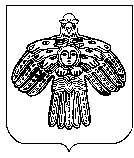 